Dear Class Two,You earnt so many dojo points last week. Please keep it up, we’re so proud of you all! What are you going to be learning this week?Literacy LearningIn literacy you will be thinking of your own special things to go in your magic box. This could be smells, sounds, tastes as well as objects. You are going to have to really use your imagination. We know you have brilliant imaginations so that part will be easy! As always please keep up your reading at home. Who could you read a story to today?Maths LearningThis week in maths our focus is division. You will also do some more multiplication work because division is the inverse of multiplication. We will recap on this at the beginning of the week. There is a maths overview sheet for the week with this week’s learning.Other Learning this week:This week we have also included history, DT and French activities. Trés bienPlease do let us know if we can support you at home in any other way.We miss you!Mrs Burchett and Mrs Fennell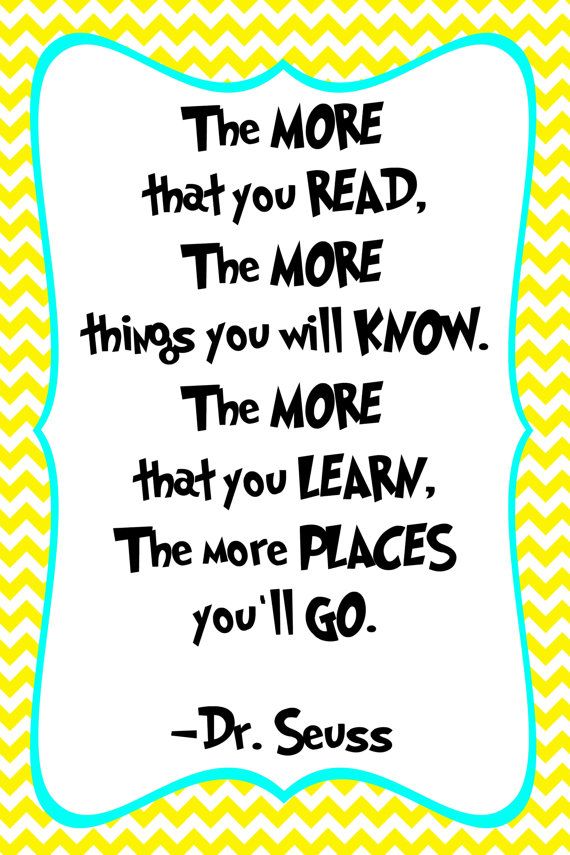 